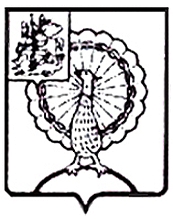 Информация об устранении нарушений, в том числе о принятых мерах и решениях по результату внесенных представлений и предписаний по итогам контрольного мероприятия«Проверка эффективности и результативности расходов бюджетных средств на проведение ремонтных работ в Муниципальном дошкольном образовательном учреждении центр развития ребенка – детский сад       № 31 «Журавушка» в 2020 году с использованием аудита (элементов аудита) в сфере закупок (выборочным методом)»	По результатам контрольного мероприятия в адрес Комитета по образованию Администрации городского округа Серпухов и  Муниципальное дошкольное образовательное учреждение центр развития ребенка – детский сад № 31 «Журавушка» вынесено 2 представления.Информационные письма были направлены в Совет депутатов городского округа Серпухов и Главе городского округа Серпухов, а также Отчет о результатах контрольного мероприятия для сведения был направлен в Прокуратуру городского округа Серпухов. 	По результатам выполнения требований Контрольно-счетной палаты городского округа Серпухов были предприняты следующие меры и решения:-  в бюджет городского округа Серпухов подрядчиком возмещен ущерб в сумме  47 830,51  рублей.- учреждением в адрес подрядчика выставлено требование об устранении некачественной покраски ограждения, в соответствии с гарантийным сроком по муниципальному контракту.В ходе контрольного мероприятия установлены факты нарушения казенным учреждением порядка составления, утверждения и ведения бюджетной сметы, по результатам чего в отношении директора Муниципального дошкольного образовательного учреждения центр развития ребенка – детский сад № 31 «Журавушка» составлен протокол об административных правонарушениях по части 2 статьи 15.15.7 Кодекса Российской Федерации об административных правонарушениях.КОНТРОЛЬНО-СЧЕТНАЯ ПАЛАТАГОРОДСКОГО ОКРУГА СЕРПУХОВМОСКОВСКОЙ ОБЛАСТИКОНТРОЛЬНО-СЧЕТНАЯ ПАЛАТАГОРОДСКОГО ОКРУГА СЕРПУХОВМОСКОВСКОЙ ОБЛАСТИ142203, Московская область, городской округ Серпухов, ул. Советская, д.88  ИНН/КПП: 5043044241/504301001ОГРН: 1115043006044телефон:  8(4967)37-71-85, 37-45-40 e-mail : kspserpuhov@yandex.ru https://ksp-serpuhov.ru